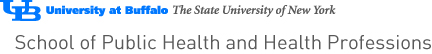 Buffalo State equivalent to our course requirements:Students should check all of the above articulations via taurus.buffalo.edu. UB CourseES 207PGY 300PHI 101 OR PHI107 OR PHI217 OR PHI237PHY 101PSY 101PSY 322PSY 336 OR NSG 250SOC 101STA 119SOC 211 OR SOC 322 OR ARC 211 OR APY 106 OR APY 275OT 201OT 217Equivalent Buffalo State CourseNo equivalentBIO 311 AND BIO 312PHI 101 OR PHI 102PHY 107PSY 101PSY 411 OR PSY 392PSY 355SOC 100MAT 311ANT 101 (for APY 106 at UB) No equivalent	No equivalent